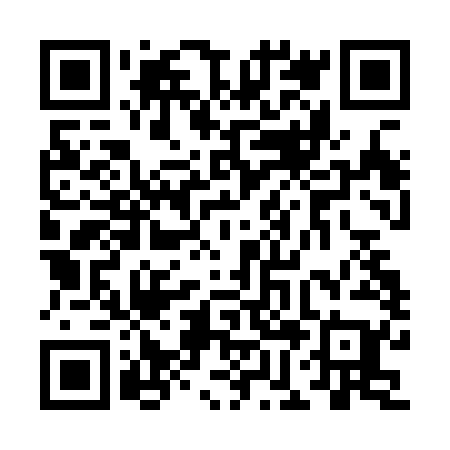 Ramadan times for Mahdia, TunisiaMon 11 Mar 2024 - Wed 10 Apr 2024High Latitude Method: Angle Based RulePrayer Calculation Method: Tunisian Ministry of Religious Affairs Asar Calculation Method: ShafiPrayer times provided by https://www.salahtimes.comDateDayFajrSuhurSunriseDhuhrAsrIftarMaghribIsha11Mon5:075:076:3212:263:476:206:207:4512Tue5:065:066:3012:253:486:216:217:4613Wed5:045:046:2912:253:486:226:227:4714Thu5:035:036:2812:253:486:236:237:4815Fri5:015:016:2612:253:496:246:247:4816Sat5:005:006:2512:243:496:256:257:4917Sun4:584:586:2312:243:496:256:257:5018Mon4:574:576:2212:243:506:266:267:5119Tue4:564:566:2012:233:506:276:277:5220Wed4:544:546:1912:233:506:286:287:5321Thu4:524:526:1812:233:516:296:297:5422Fri4:514:516:1612:233:516:306:307:5523Sat4:494:496:1512:223:516:306:307:5624Sun4:484:486:1312:223:526:316:317:5725Mon4:464:466:1212:223:526:326:327:5826Tue4:454:456:1112:213:526:336:337:5927Wed4:434:436:0912:213:526:346:348:0028Thu4:424:426:0812:213:536:346:348:0129Fri4:404:406:0612:203:536:356:358:0230Sat4:384:386:0512:203:536:366:368:0331Sun4:374:376:0312:203:536:376:378:041Mon4:354:356:0212:203:546:386:388:052Tue4:344:346:0112:193:546:396:398:063Wed4:324:325:5912:193:546:396:398:074Thu4:314:315:5812:193:546:406:408:085Fri4:294:295:5612:183:546:416:418:096Sat4:274:275:5512:183:546:426:428:107Sun4:264:265:5412:183:556:436:438:118Mon4:244:245:5212:183:556:436:438:129Tue4:234:235:5112:173:556:446:448:1310Wed4:214:215:5012:173:556:456:458:14